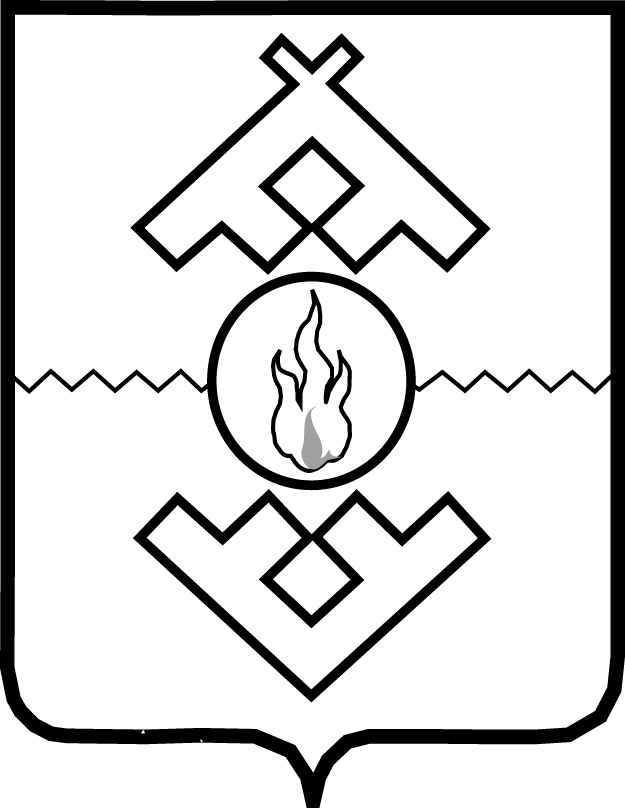 Департамент здравоохранения,труда и социальной защиты населенияНенецкого автономного округаприказот __ ___________ 2018 г. № __г. Нарьян-МарО внесении изменений в отдельные приказы Департамента здравоохранения,труда и социальной защиты населенияНенецкого автономного округаВ соответствии с постановлением Администрации Ненецкого автономного округа от 11.08.2016 № 260-п «О совершенствовании систем оплаты труда работников государственных учреждений Ненецкого автономного округа» ПРИКАЗЫВАЮ:1. Утвердить изменения в отдельные приказы Департамент здравоохранения, труда и социальной защиты населения Ненецкого автономного округа согласно Приложению.2. Настоящее постановление вступает в силу со дня его официального опубликованияРуководитель Департамента здравоохранения, труда и социальной защиты населения Ненецкого автономного округа	    С.А. Свиридов1. В приказе Департамента здравоохранения, труда и социальной защиты населения Ненецкого автономного округа от 13.04.2017 № 31 «Об утверждении Административного регламента по предоставлению государственной услуги «Меры социальной поддержки лицам, имеющим звание «Ветеран труда» или звание «Ветеран труда Ненецкого автономного округа» (с изменениями, внесенными приказом Департамента здравоохранения, труда и социальной защиты населения Ненецкого автономного округа от 15.11.2017 № 69):1) подпункт 5 пункта 101 после слов «при предоставлении государственных и муниципальных услуг (do.gosuslugi.ru)» дополнить словами «(далее – система досудебного обжалования)»;2) подпункт 2 пункта 105 после слов «должен быть направлен ответ заявителю» дополнить словами (за исключением случая, когда жалоба направляется посредством системы досудебного обжалования с использованием информационно-телекоммуникационной сети «Интернет»);3) пункт 120 дополнить абзацем следующего содержания:«Ответ по результатам рассмотрения жалобы, направленной через систему досудебного обжалования с использованием информационно-телекоммуникационной сети «Интернет» направляется заявителю также посредством системы досудебного обжалования».2. В приказе Департамента здравоохранения, труда и социальной защиты населения Ненецкого автономного округа от 14.11.2017 № 68 «Об утверждении Административного регламента по предоставлению государственной услуги «Возмещение расходов, связанных с предоставлением лицам, подвергшимся политическим репрессиям и впоследствии реабилитированным, мер социальной поддержки»:1) подпункт 2 пункта 108 после слов «при предоставлении государственных и муниципальных услуг (do.gosuslugi.ru)» дополнить словами «(далее – система досудебного обжалования)»;2) подпункт 2 пункта 110 после слов «должен быть направлен ответ заявителю» дополнить словами (за исключением случая, когда жалоба направляется посредством системы досудебного обжалования с использованием информационно-телекоммуникационной сети «Интернет»);3) пункт 125 дополнить абзацем следующего содержания:«Ответ по результатам рассмотрения жалобы, направленной через систему досудебного обжалования с использованием информационно-телекоммуникационной сети «Интернет» направляется заявителю также посредством системы досудебного обжалования».3. В приказе Департамента здравоохранения, труда и социальной защиты населения Ненецкого автономного округа от 16.11.2017 № 73 «Об утверждении Административного регламента по предоставлению государственной услуги «Предоставление социальной поддержки участникам подпрограммы «Социальная поддержка на улучшение жилищных условий гражданам, проживающим в сельской местности»:1) подпункт 2 пункта 114 после слов «при предоставлении государственных и муниципальных услуг (do.gosuslugi.ru)» дополнить словами «(далее – система досудебного обжалования)»;2) подпункт 2 пункта 117 после слов «должен быть направлен ответ заявителю» дополнить словами (за исключением случая, когда жалоба направляется посредством системы досудебного обжалования с использованием информационно-телекоммуникационной сети «Интернет»);3) пункт 133 дополнить абзацем следующего содержания:«Ответ по результатам рассмотрения жалобы, направленной через систему досудебного обжалования с использованием информационно-телекоммуникационной сети «Интернет» направляется заявителю также посредством системы досудебного обжалования».__________Приложениек приказу Департамента здравоохранения, труда и социальной защиты населения Ненецкого автономного округаот __. __. 2018  № __«О внесении изменений в отдельные  приказы Департамента здравоохранения, труда и социальной защиты населения Ненецкого автономного округа»Изменения в отдельные приказы Департамента здравоохранения, труда и социальной защиты населения Ненецкого автономного округа